Проект деревянного дома из бревна « К.Д.-199»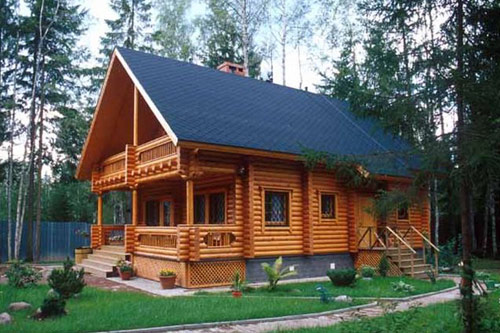 Общая площадь: 199 м.кв.              План первого этажа                                                План второго этажа
                     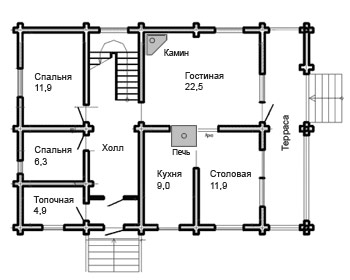 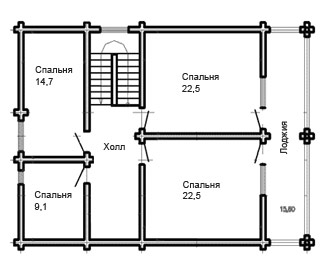 

Комфортабельный деревянный дом из бревна в традиционном стиле. Удобное решение гостиной-столовой-кухни на первом этаже, уютная каминная зона, просторные спальни на втором этаже, удобная лестница.Стоимость проекта от 2786000 т.р.